Záväzná prihláška na Letný denný LEGO®tábor Typ tábora: Letný denný táborTermíny turnusov:   6. - 9. 7. 2021	12. - 16. 7. 2021	19. - 23. 7. 2021	26. - 30. 7. 2021      2. - 6. 8. 2021 	 9. - 13. 8. 2021		16. - 20. 8. 2021  	23. - 27. 8. 2021(prosím vyznačiť konkrétny termín)Miesto konania: Kreatívno - vzdelávacie centrum KreaTivO, s.r.o., Gen. M. R. Štefánika 372/9, TrenčínCena:  149,00 Eur s DPH /120,00 Eur s DPH iba prvý turnus/,  v cene: desiata, obed, olovrant, pitný režim, animačný program a atrakcie, ceny do súťaží, doprava – presuny počas dňa a storno poplatok)________________________________________________________________________________________	Údaje o objednávateľovi (rodič alebo zákonný zástupca)Meno a priezvisko:Adresa: Telefónne číslo 1:    			 Telefónne číslo 2:e-mail:________________________________________________________________________________________Údaje o dieťatiMeno a priezvisko:Dátum narodenia:  Zdravotná spôsobilosť:*  Áno / Nie    Užívané lieky / Alergie : V prípade bezlepkovej, bezlaktózovej, histamínovej či inej alergie, uveďte tento fakt do prihlášky a stravu pre Vaše dieťa zabezpečíme podľa druhu alergie, ktorá mu bola diagnostikovaná:...........................................................................................................................................................................Súhlasím so zverejnením fotografií dieťaťa na web stránke a facebook fun page spoločnosti:*Áno / NieSúhlasím so všeobecnými a záväznými podmienkami účasti na dennom tábore spoločnosti KreaTivO.Udeľujem súhlas so spracovaním mojich osobných údajov a osobných údajov môjho dieťaťa podľa zákona č. 18/2018 Z.z. o ochrane osobných údajov a Nariadenia európskeho parlamentu a rady EU 2016/679 o ochrane fyzických osôb pri spracúvaní osobných údajov a o voľnom pohybe k takýmto údajom.     ……………………………………………………………..dátum a  podpis rodiča / zákonného zástupcuDôležité informácieDo táborov prijímame deti vo veku od 6 do 12 rokov.Deti je potrebné priviezť v čase medzi 07:30 – 08:30 hod.do KVC KreaTivO. Deti si  vyzdvihnete medzi 16:00 – 17:00 hod z priestorov KVC KreaTivO.Celodenná strava (desiata, obed, olovrant aj pitný režim) je pre deti zabezpečená a je zahrnutá v cene tábora. V prípade bezlepkovej, bezlaktózovej, histamínovej či inej alergie, uveďte tento fakt do prihlášky a stravu pre Vaše dieťa zabezpečíme podľa druhu alergie, ktorá mu bola diagnostikovaná.Prihlásiť dieťa do denného tábora je možné len na základe Záväznej  prihlášky na Letný denný  LEGO®  tábor .Vyplnenú prihlášku je potrebné zaslať vopred emailom na adresu kreativotn@gmail.com . Po obdržaní Vašej vyplnenej prihlášky Vám bude emailom zaslané potvrdenie účasti Vášho dieťaťa na Letnom dennom LEGO® tábore a informácia o termíne s spôsobe platby.Originál prihláškupodpísanú zákonným zástupcom dieťaťa, Vyhlásenie o rodiča o bezinfekčnosti dieťaťa a Potvrdenie o zdravotnom stave dieťaťa od lekára je potrebné priniesť v prvý deň nástupu dieťaťa do tábora,Prihlásením dieťaťa do Letného dennéhoLEGO® tábora, organizovaného KVC KreaTivO, súhlasí rodič so všeobecnými podmienkami.Po ukončení tábora posielame rodičom mailom link na fotografie z tábora, ktorého sa  dieťa zúčastnilo. Je to pekná pamiatka na tábor a umocňuje zážitky detí z tábora. Veľmi radi sa rodičom počas prezerania fotografií pochvália, čo počas tábora s nami zažili .V prípade akýchkoľvek otázok nás prosím kontaktujte:telefonicky: 0918 883 505, 0915 863 688e-mailom na: kreativotn@gmail.com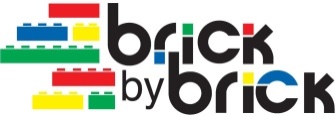 